1η Πρόοδος Δυναμική και Έλεγχος Διεργασιών					                                       8 Ιουνίου 2018ΘΕΜΑ1 (10μονάδες)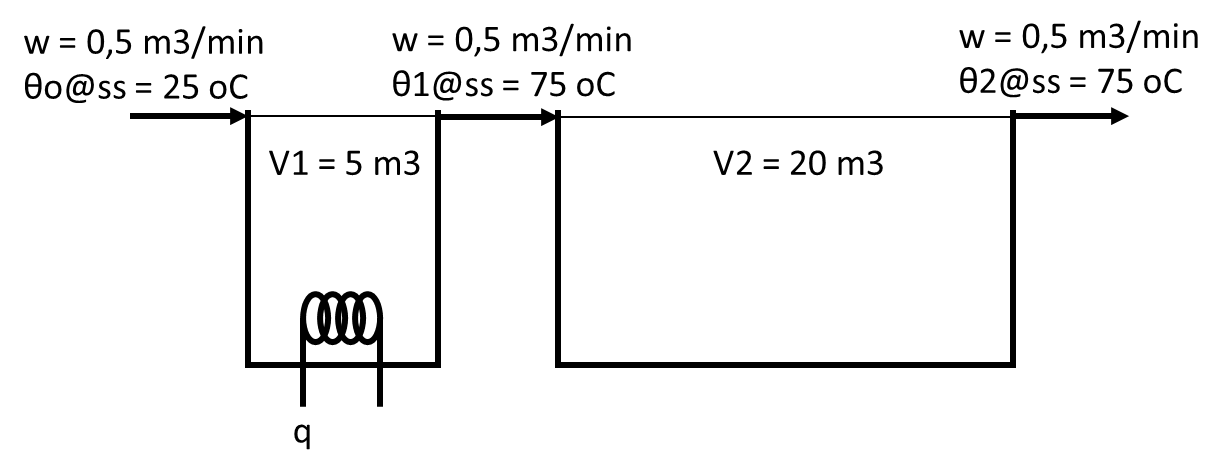 Σε χρόνο 0 η θερμοκρασία της παροχής εισόδου αυξάνεται βηματικά κατά 10 oC. Να υπολογιστεί και να παρασταθεί γραφικά (σε χρόνο 0, 1, 2, 4 και 6 ώρες) η απόκριση της θερμοκρασίας στην έξοδο0 της 2ης δεξαμενής. Δίνεται, πυκνότητα νερού ρ = 1000 kg/m3 και θερμοχωρητικότητα νερού 1 kcal/kgoC. @SS	q,ss + ρ*w*Cp*(θ0,ss – θ1,ss) = 0  q,ss = 1000*0,5*1*(75-25) = 25.000 kcal/minΙσοζύγιο ενέργειας στην 1η δεξαμενή:	q + ρ*w*Cp*(θο – θ1) = ρ*V1*Cp*dθ1/dtΜεταβλητές απόκλισης: 		Tο = θο – 25		Τ1 = θ1 – 75   		Q = q – 100000Q(t) + ρ*w*Cp*(Tο(t) – T1(t)) = ρ*V1*Cp*dT1(t)/dt  Q(s) + ρ*w*Cp*Tο(s) – ρ*w*Cp*T1(s) = ρ*Cp*V1*s*T1(s)  [(V1/w)*s + 1]*T1(s) = Q(s)/(ρ*w*Cp) + T0(s)τ1 = V1/w = 5/0,5 = 10 min				ρ*w*Cp = 500 kcal/minoC  1/(ρ*w*Cp) = 0,002 oCmin/kcal	T1(s) = Q(s)*0,002/(10s + 1) + To(s)/(10s + 1)Ισοζύγιο ενέργειας στη 2η δεξαμενή:	ρ*w*Cp*(T2 – T1) = ρ*Cp*V*dT2				@ss	ρ*w*Cp*(T2in,s – T2out,s) = 0Μεταβλητές απόκλισης:	Τ1 = θ1 – 750   		Τ2 = θ2 – 75   Ρ*w*Cp*(T1(t) – T2(t)) = ρ*Cp*V2*dT2(t)/dt  ρ*w*Cp*T1(s) – ρ*w*Cp*T2(s) = ρ*Cp*V2*s*T2(s)   [(V2/w)*s + 1]*T2(s) =  T1(s)9τ2 = V2/w = 20/0,5 = 40 minT2(s) = T1(s)/(40s + 1) 	 	T2(s) = 0,002*Q(s)/(10s+1)(40s+1) + To(s)/(10s+1)(40s+1)  T2(s) = 0,002*Q(s)/(400s2+50s+1) + To(s)/(400s2+50s+1)τ = 400^0,5 = 20ζ = 50/(2*20) = 1,25 > 1Για βηματική μεταβολή της Το:	Το(s) = 10/s	T2(s) = (10/s)*1/(400s2+50s+1)T2(t) = 10*(1-(exp(-1,25*t/20))*(cosh((((1,25^2)-1)^0,5)*(t/20))+(1,25/(((1,25^2)-1)^0,5))*sinh((((1,25^2)-1)^0,5)*(t/20))))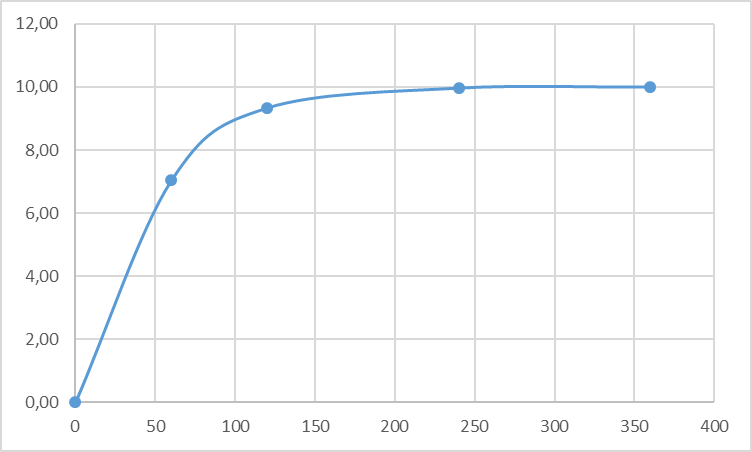 ΘΕΜΑ 2 (10 μονάδες)Στο σύστημα του θέματος 1, συνδέται σύστημα αναλογικής ρύθμισης, με σταθερά ενίσχυσης 0,56 mV/oC. Μεταβολή της εξόδου του ρυθμιστή κατά 1 mV μεταβάλει την παροχή θερμότητας κατά 500 kcal/min. Να εξαχθούν οι συναρτήσεις μεταφοράς και το διάγραμμα βαθμίδων και να υπολογιστεί και να παρασταθεί γραφικά (σε χρόνο 0, 1, 5, 10, 20, 50 min) η απόκριση της θερμοκρασίας στην έξοδο της 2ης δεξαμενής, για βηματική μεταβολή 10 oC της θερμοκρασίας της παροχής εισόδου.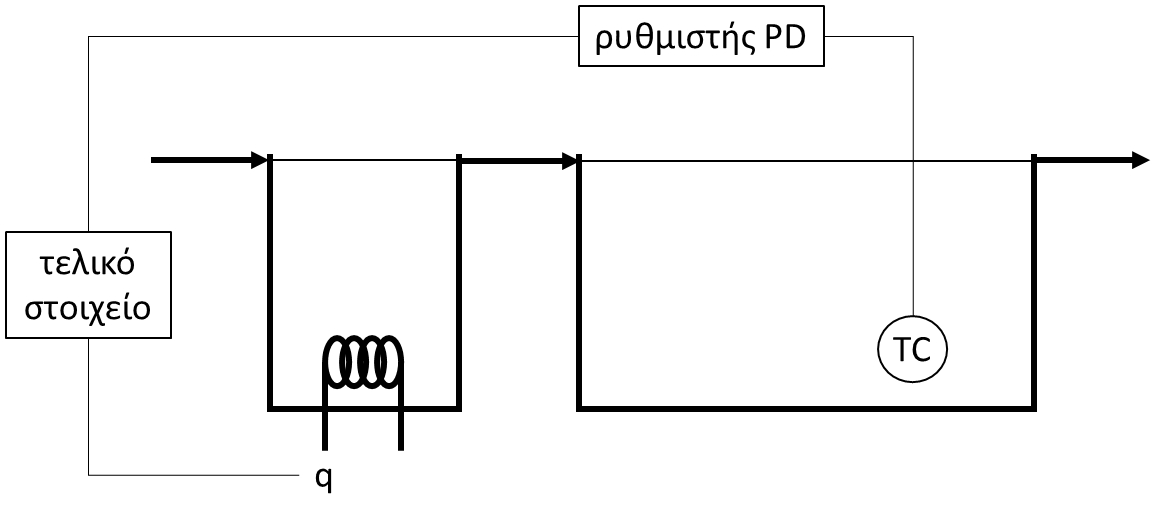 1η δεξαμενή:	T1(s) = Q(s)*0,002/(10s + 1) + To(s)/(10s + 1)2η δεξαμενή:	T2(s) = T1(s)/(40s + 1)Στοιχείο Μέτρησης:	Είσοδος: 	θερμοκρασία στο 2ο δοχείο:	Τ2 = θ2 – θ2,ssΈξοδος:		μέτρηση θερμοκρασίας:	Τ2m = θ2m – θ2m,ss 		Συνάρτηση Μεταφοράς:	T2m(s)/T2(s) = 1/(1 + τm*s)		Δεν δίνονται δεδομένα χρόνου απόκρισης, οπότε θεωρείται 0:		T2m(s)/T2(s) = 1	Ρυθμιστής P: 	Είσοδος: 	το ρυθμιστικό σφάλμα:			 	ε = θ2R – θ2m		Έξοδος:		διαφορά δυναμικού:	V = v – v,ss 		Συνάρτηση Μεταφοράς:	V(s)/ε(s) = Kc								Kc = 0,56 mV/oC							V(s)/ε(s) = 0,56	Τελικό Στοιχείο:	Είσοδος: 	διαφορά δυναμικού:	V = v – v,ss			Έξοδος:		διαφορά παροχής θερμότητας:			Q = q – q,ss 			Συνάρτηση Μεταφοράς:	Q(s)/V(s) = Kv*(1 + τv*s)									Kv = 500 (kcal/min)/mV	τv = 0 min							Q(s)/V(s) = 500 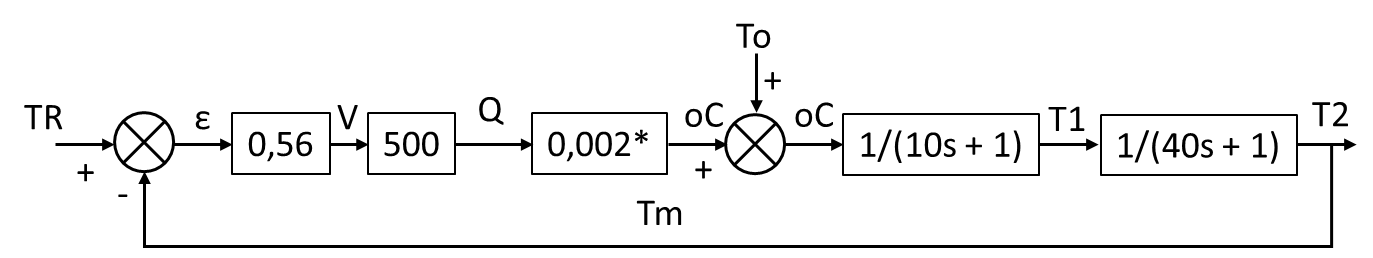 Διάγραμμα βαθμίδων.* μετατρέπει την παροχή θερμότητας σε ισοδύναμη θερμοκρασία: 1/(w*ρ*Cp) = 1/((0,5 m3/min)*(1000 kg/m3)*(1 kcal/kgoC) = 0,002 oC/(kcal/min)Συνάρτηση μεταφοράς μεταξύ θερμοκρασίας εισόδου και μετρούμενης μεταβλητής. τ = 256,41^0,5 = 16,01		25 = 2ζτ  ζ = 1,00		T2(t) = 1-(1+(t/16,01))*exp(-t/16,01)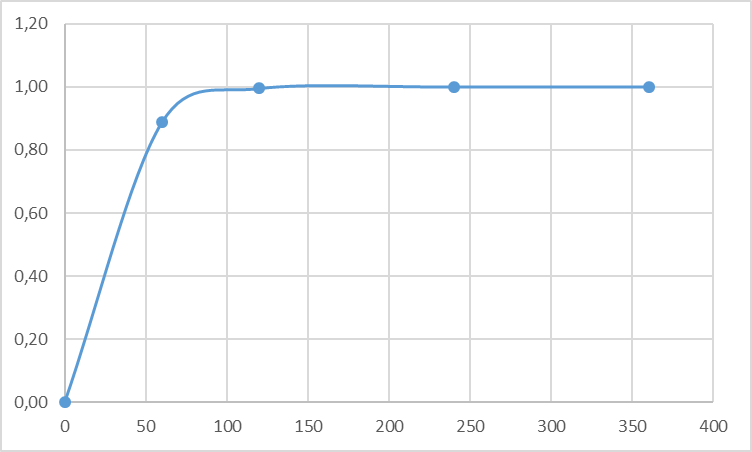 ΘΕΜΑ 3 (10 μονάδες)Στον αντιδραστήρα πλήρους ανάδευσης συμβαίνει η αντίδραση: Α  Β με ρυθμό rA = - 0,3*cA mol/ltmin. Σε χρόνο 0, η αρχική συγκέντρωση co του Α στην τροφοδοσία μεταβάλλεται βηματικά από 2 σε 1 mol/lt. Αρχικά, η συμπληρωματική παροχή καθαρού Α είναι 0 mol/min. Στο αντιδραστήρα εφαρμόζεται αναλογική ρύθμιση με σταθερά ενίσχυσης 1,6 mV/mV, ενώ η ρυθμιστική βαλβίδα επιτρέπει παροχές καθαρού Α από 0 έως 5 mol/min για ηλεκτρικό σήμα στην είσοδο της 0 – 500 mV. Η ένδειξη του φασματοφωτομέτρου μέτρησης της συγκέντρωσης μεταβάλλεται από 0 σε 400 mV με μεταβολή της συγκέντρωσης από 0 σε 4 mol/lt. Να κατασκευαστεί το διάγραμμα βαθμίδων, να εξαχθούν οι συναρτήσεις μεταφοράς και υπολογιστεί και να παρασταθεί γραφικά (σε χρόνο 0, 1, 5, 10, 15 min) η μεταβολή της συγκέντρωσης του Α στην έξοδο του αντιδραστήρα με και χωρίς ρύθμιση. Η ογκομετρική παροχή καθαρού αντιδρώντος Α θεωρείται αμελητέα.  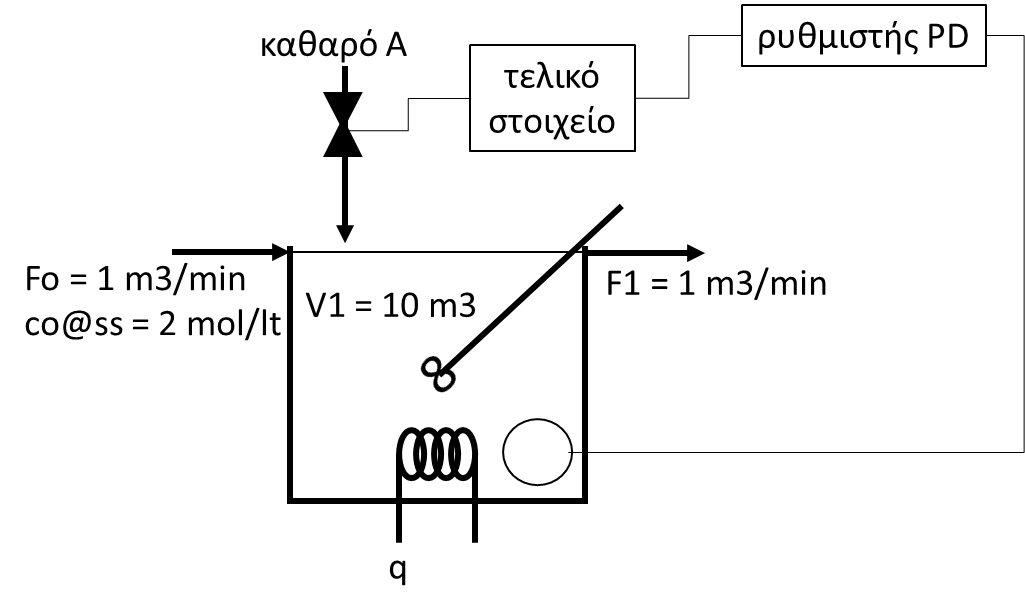 Αντιδραστήρας:	F*co + m – F*c1 – V*0,3*c1 = V*dc1/dt@ss			1000*2 + 0 – 1000*c1s – 10000*0,3*c1s = 0  4000*c1 = 2000  c1s = 0,5 mol/ltΜεταβλητές απόκλισης		Co = co – 2	C1 = c1 – 0,5	M = m – 0 			1000*Co(t) + M(t) – 1000*C1(t) – 3000*C1(t) = 10000*dC1(t)/dt 			Co(s) + M(s)/1000 – 4*C1(s) = 10*s*C1(s)  (10s + 4)*C1(s) = Co(s) + M(s)/1000 			C1 = 0,25Co/(2,5s+1) + (M/4000)/(2,5s+1) Φασματοφωτόμετρο:	Km = 4000mV/4(mol/lt) = 100 V/(mol/lit)Ρυθμιστής:		Vc/ε = 1,6	Βαλβίδα:		Kv = 100 			Βηματική μεταβολή:	Co = -1/sΧωρίς ΡύθμισηC1 = -0,25/s(2,5s+1) = A/s + B/(2,5s+1)		A = -0,25	B = -0,25/0,4 = -0,625C1 = -0,25/s – 0,625/(2,5s+1) = -0,25/s – 0,25/(s+0,4)  C1(t) = -0,25-0,25*exp(-0,4*t)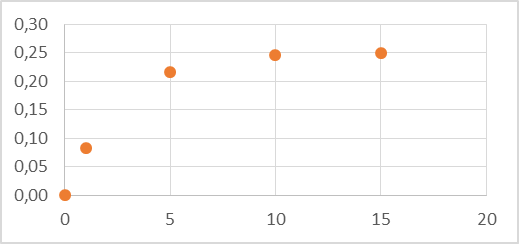 Με Ρύθμιση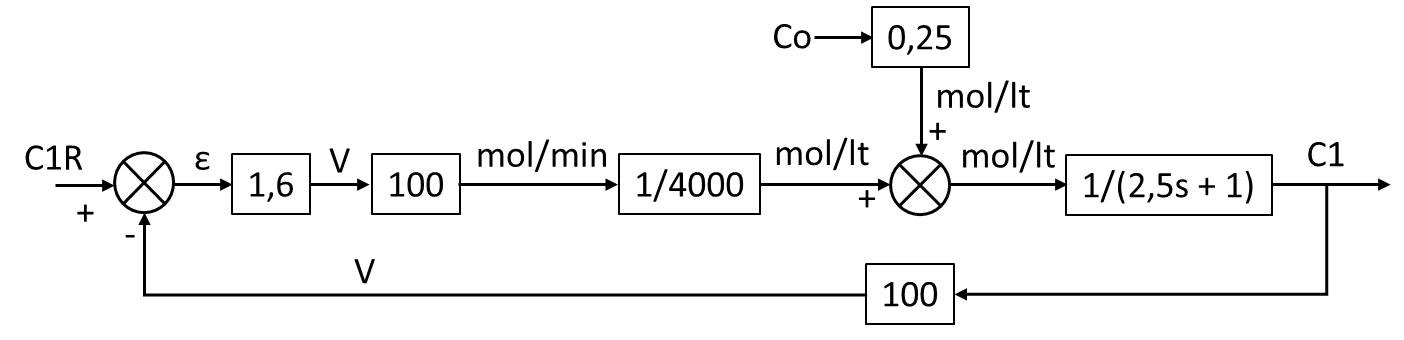 Διάγραμμα βαθμίδων:	C1 = 0,25/s(2,5s+5) = A/s + B/(2,5s+5)		A = 0,05			B = -0,125C1 = 0,05/s - 0,125/(2,5s+5) = 0,05/s - 0,05/(s+2)  C1(t) = 0,05-0,05*exp(-2*t)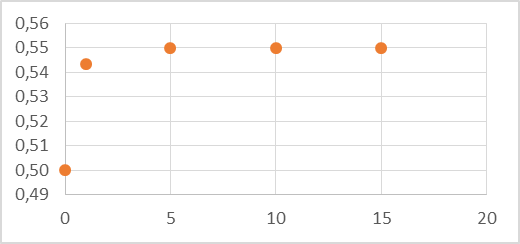 t, minT2(t)θ2(t)00,0075,00607,0382,031209,3484,342409,9784,9736010,0085,00t, minT2(t)θ2(t)00,0075,00600,8975,891201,0076,002401,0076,003601,0076,00t, minC1(t)c1(t)0-0,50000,00001-0,41760,08245-0,28380,216210-0,25460,245415-0,25060,2494t, minC1(t)c1(t)00,00000,500010,04320,543250,05000,5500100,05000,5500150,05000,5500